校外访问我院图书馆数字资源的方法简介为方便我校师生读者，在校外更好的使用我校数字资源，图书馆特整理制作了校外访问我院图书馆数字资源的方法简介，以供参考。大家在使用过程中，如有疑问，可电话咨询：13518846126王老师   18889719111 陈老师附：维普、万方、超星数据库校外使用方法简介  一、维普全文数据库（一）使用APP利用文献扫描下图二维码，根据提示下载“中文期刊手机助手”；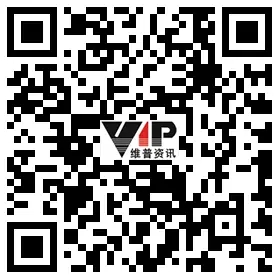 将手机连接属于本校校园网范围内的WiFi，打开APP，点击页面左上角的“个人中心”，输入手机号码，获取验证码，；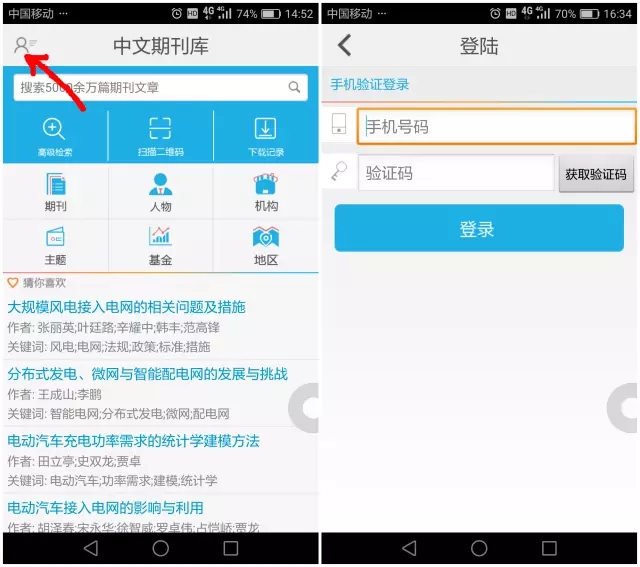 登录后，点击“绑定机构”，选择“通过指定IP范围的Wi-Fi进行绑定”；再点个人中心，看到我们学院的名字（海南健康管理职业技术学院），即绑定成功，退出个人中心，在主界面检索文献（请输入关键字），即可下载，下载完成后，可阅读全文。提示需文献传递的，是属于版权尚未购买。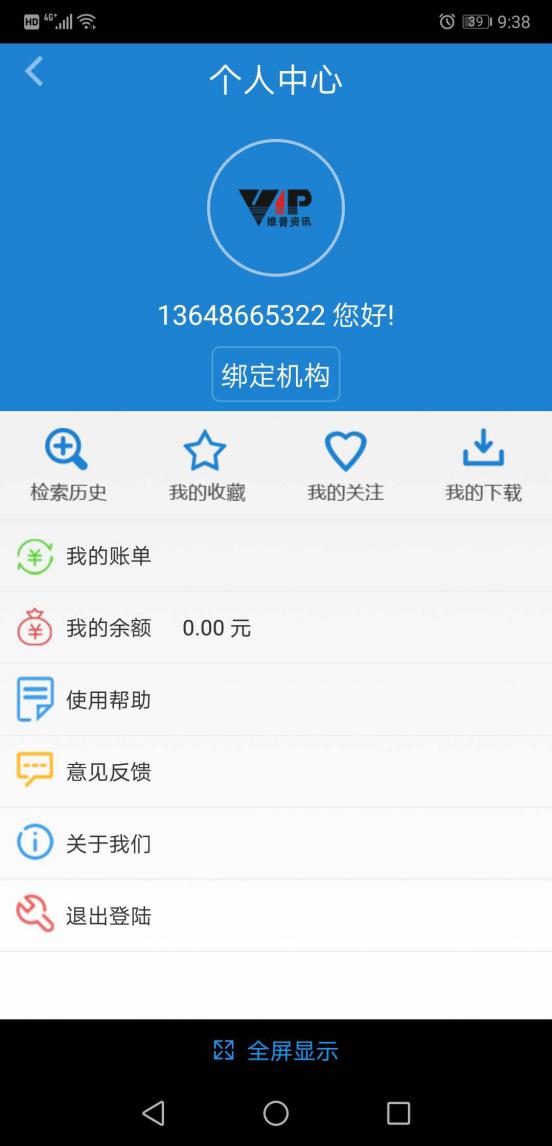 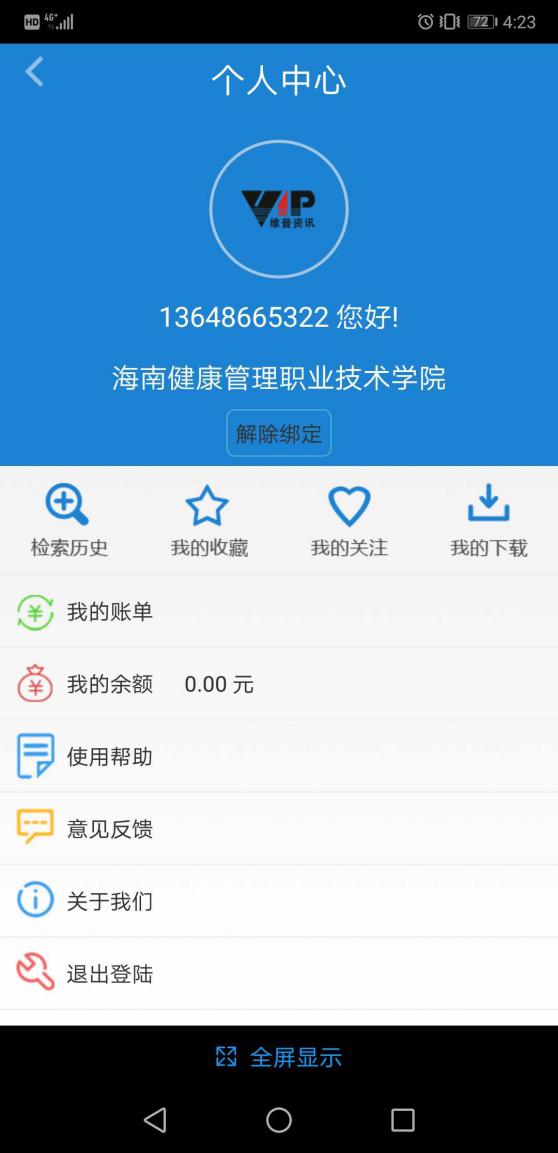 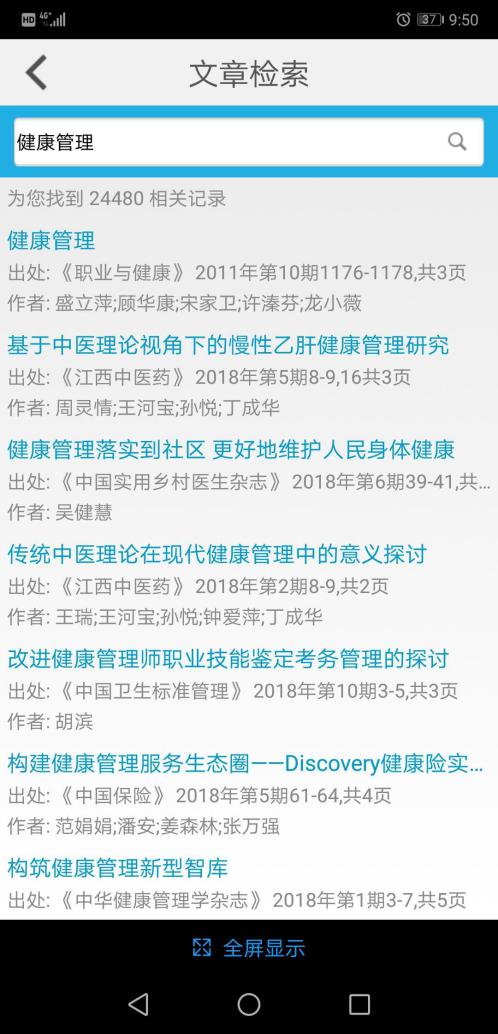 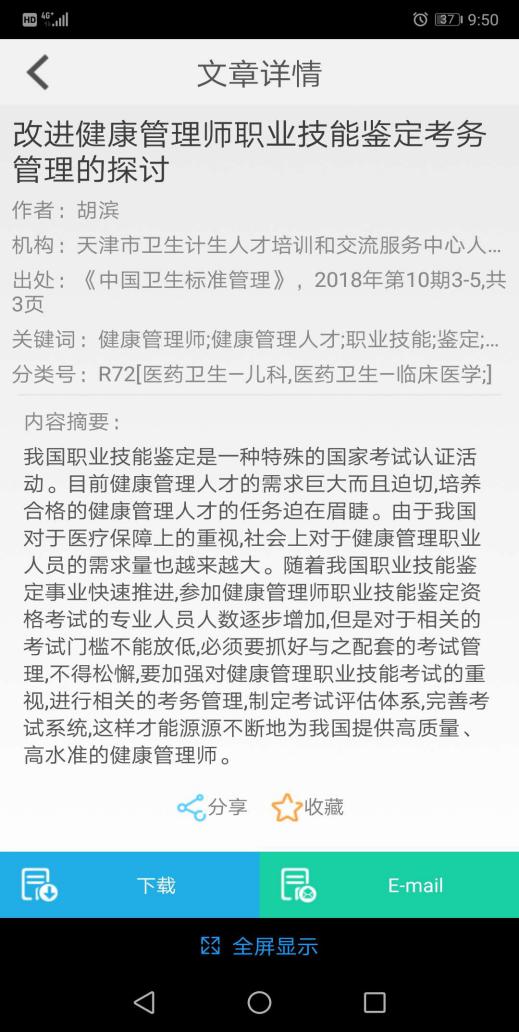 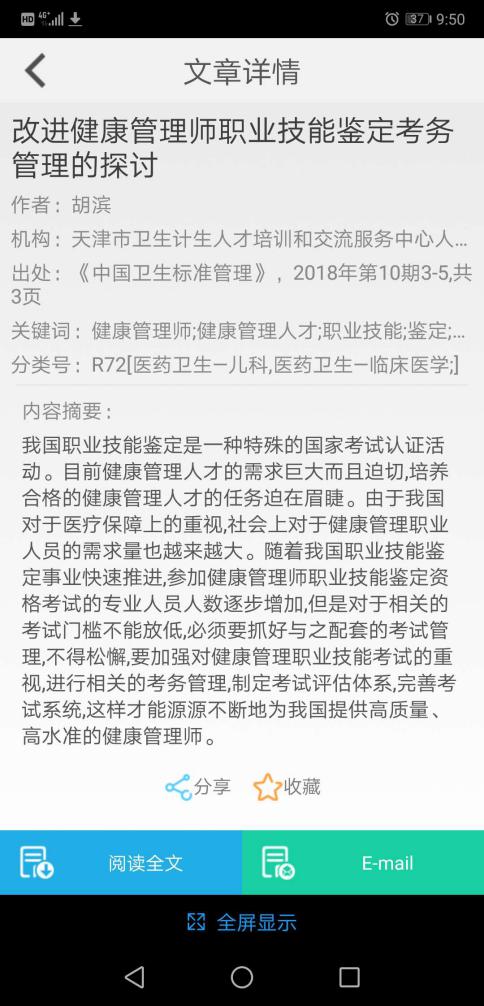 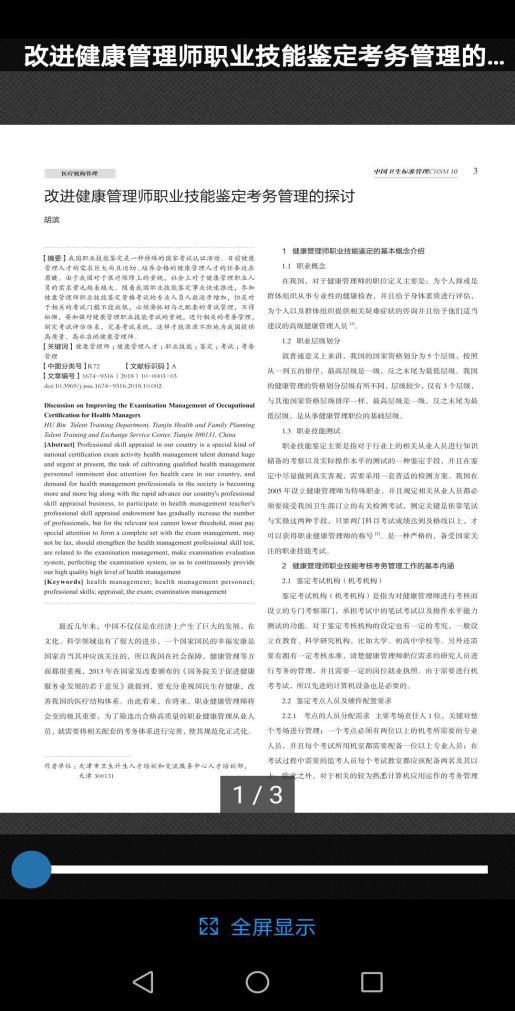 使用PC端利用文献在PC端打开浏览器，输入http://qikan.cqvip.com/，点击右上角“登录”。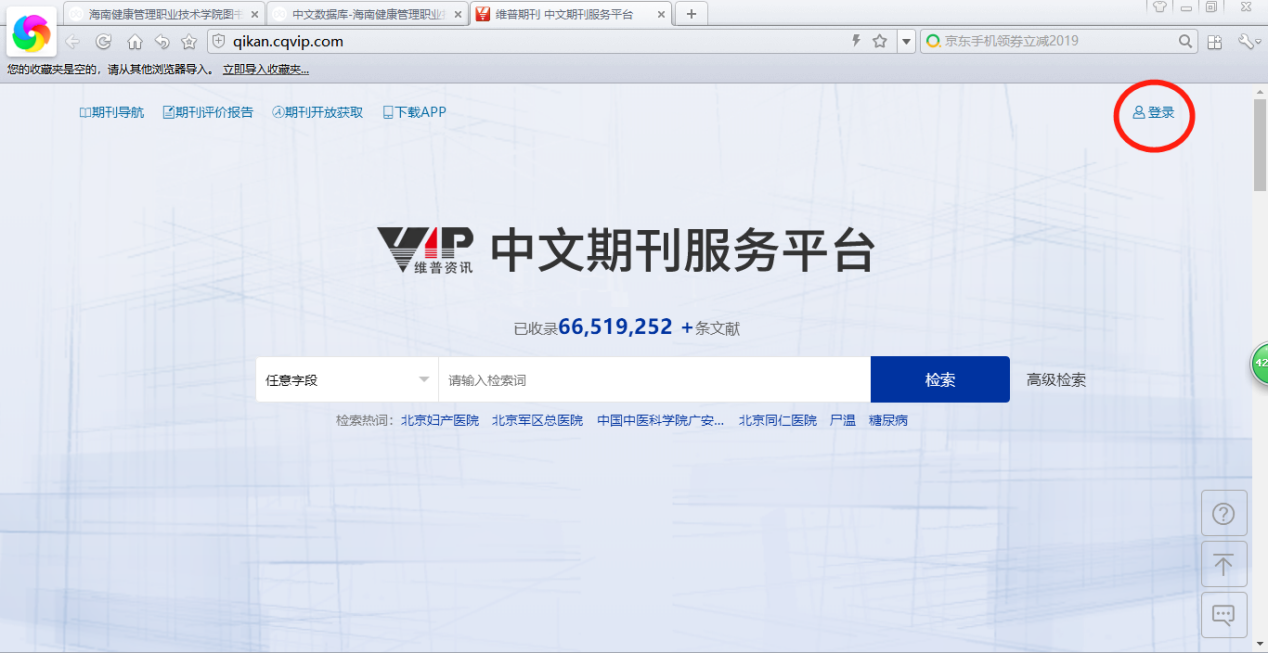 选择登陆方式，打开已授权的APP，扫描二维码。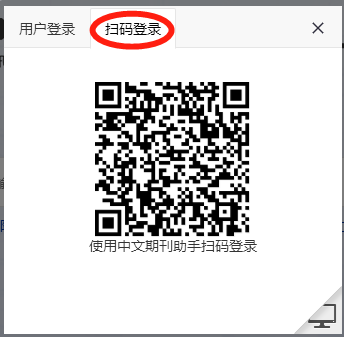 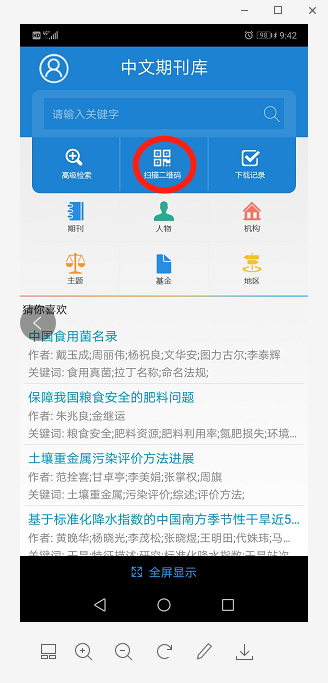 登录成功。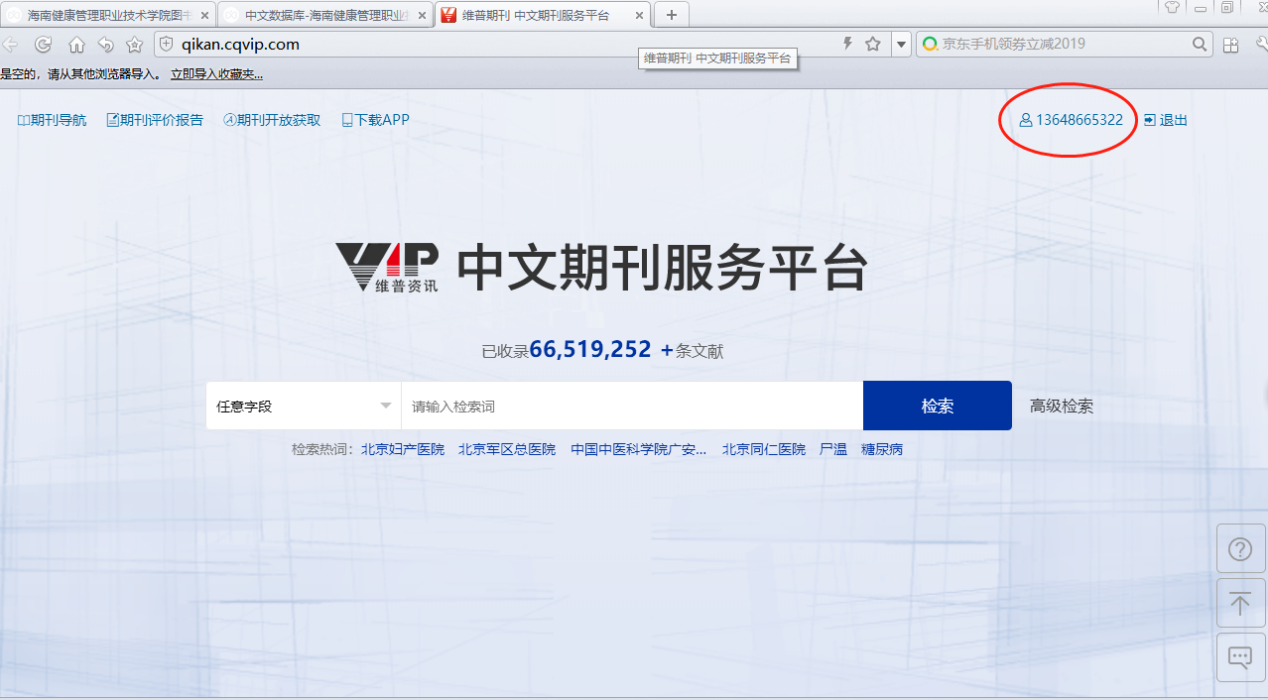 万方数据知识服务平台在PC或移动端，打开浏览器，在地址栏中输入http://www.wanfangdata.com.cn，点击，输入账号：hnjk001  密码:123456看到我院名字（海南健康管理职业技术学院）即登录成功。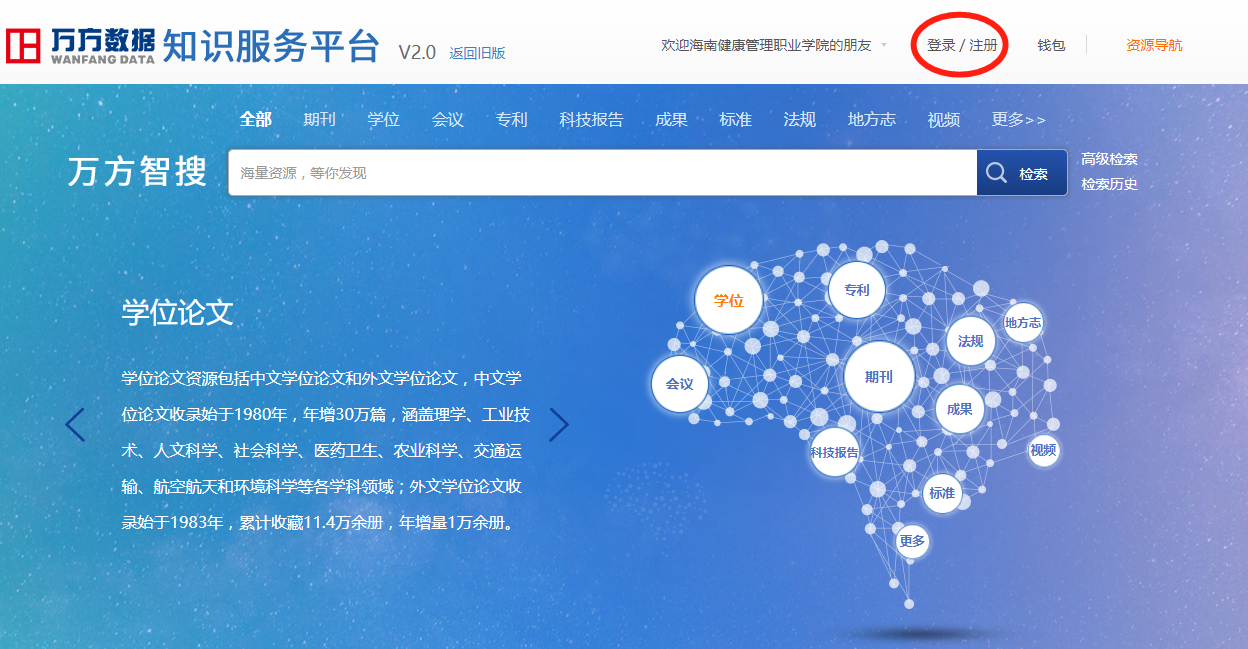 2、输入关键字检索。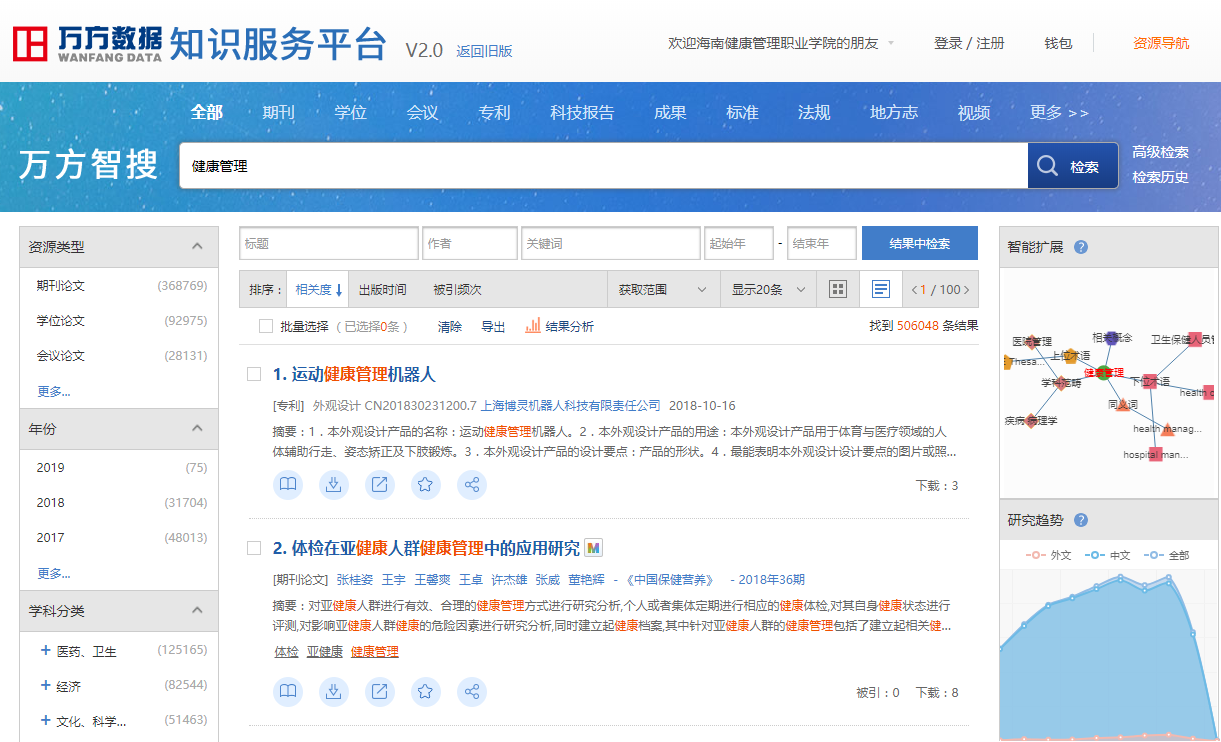 3、打开文献，选择阅读方式：下载或者在线阅读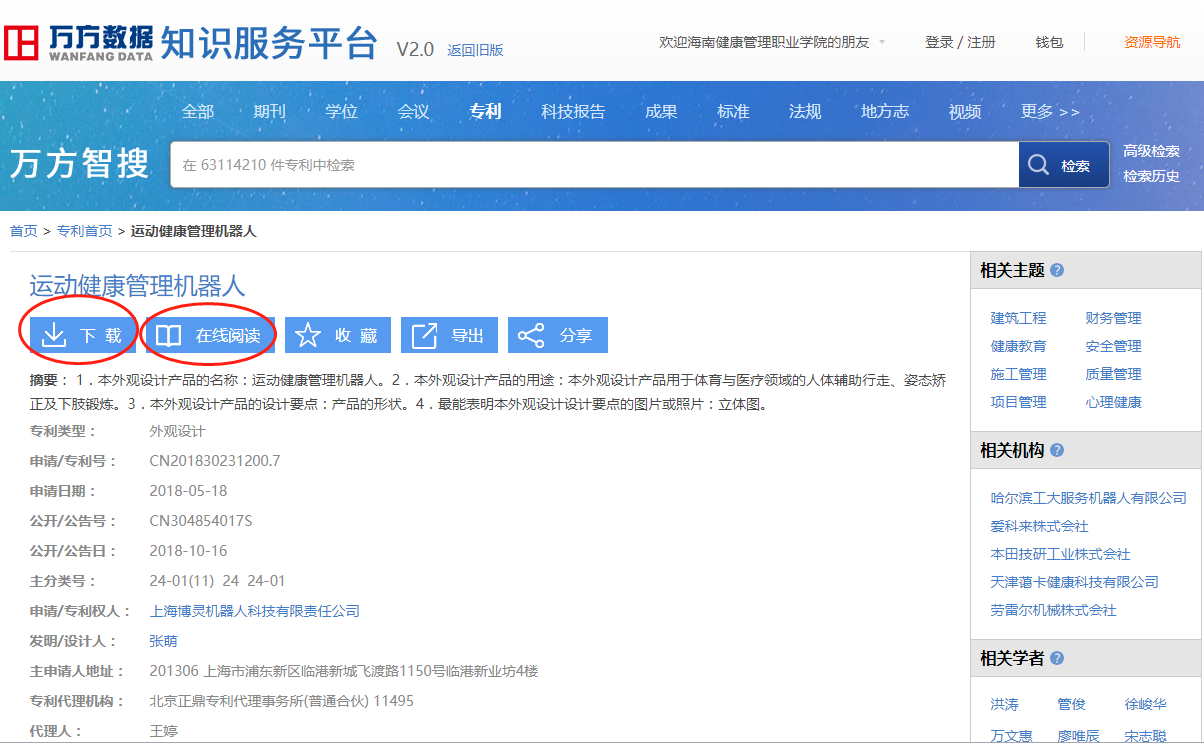 下载：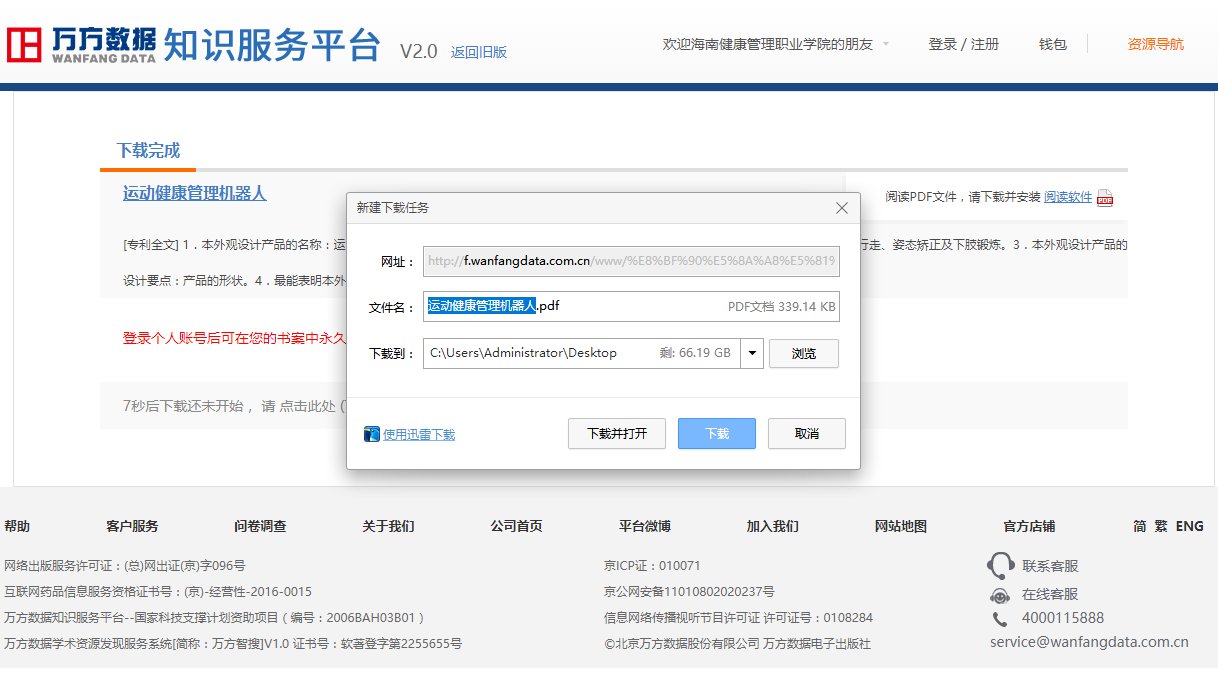 在线阅读：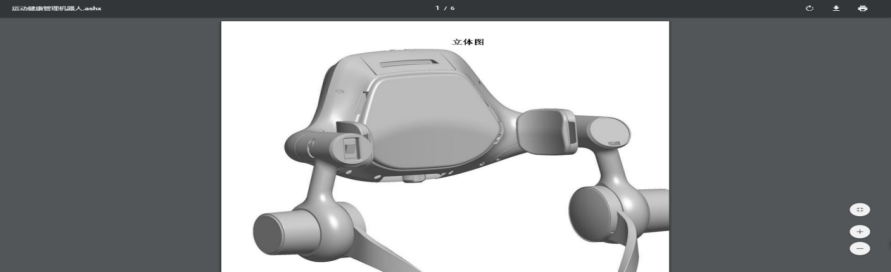 超星期刊（一）使用APP利用文献超星期刊绑定超星学习通使用，扫码下载安装“学习通”APP。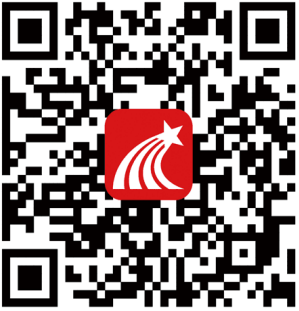 登录学习通：打开，点击“我”，用手机号完成登陆。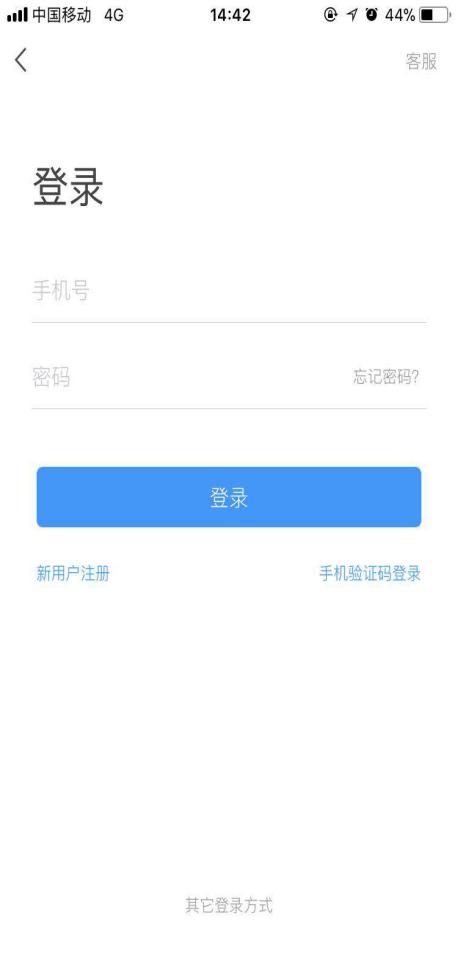 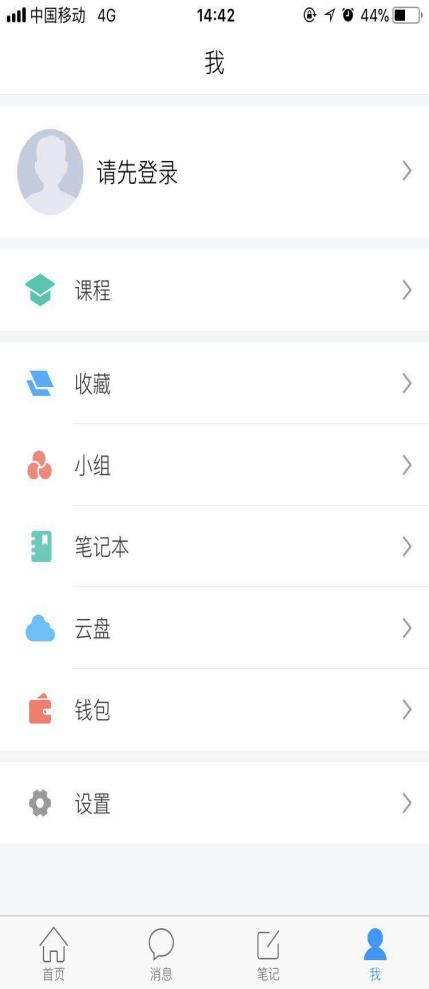 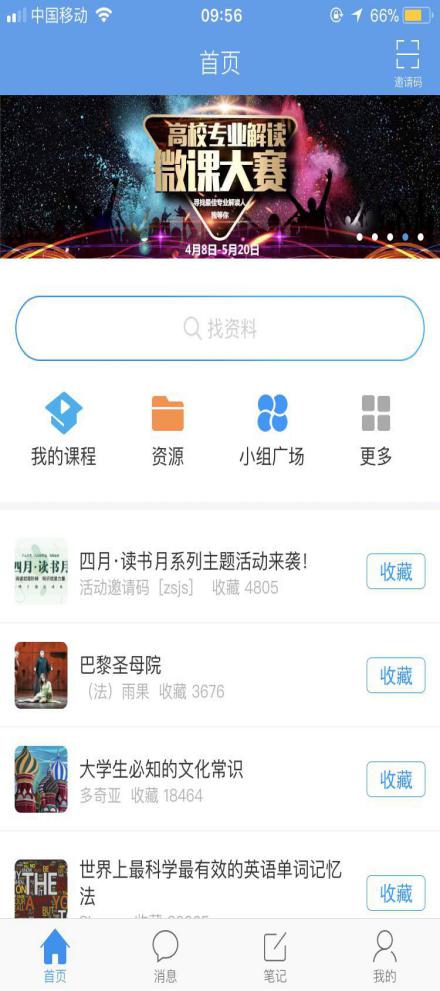 绑定机构：输入邀请码hnjkglxy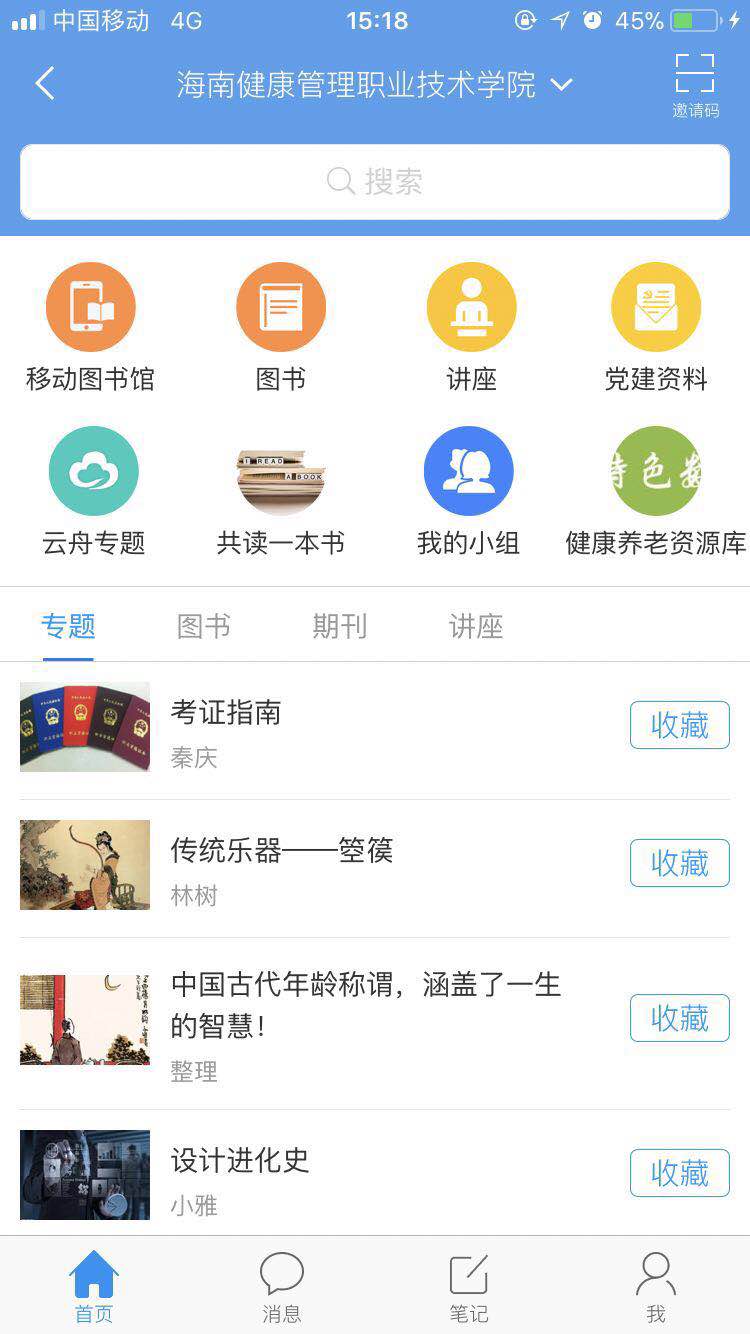 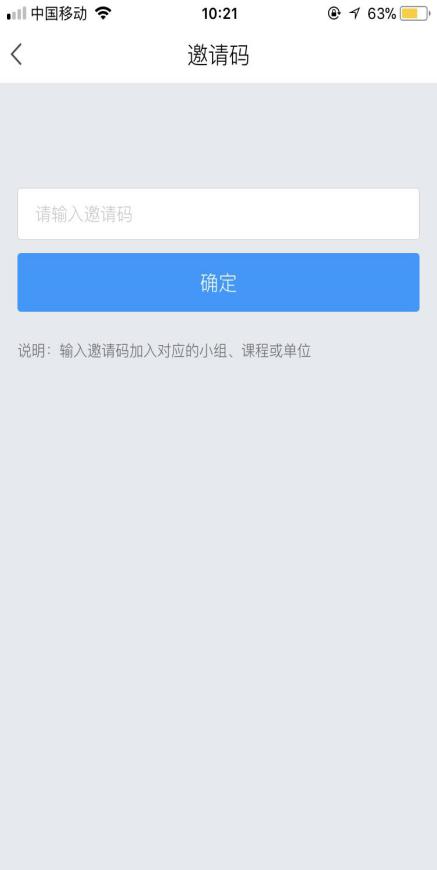 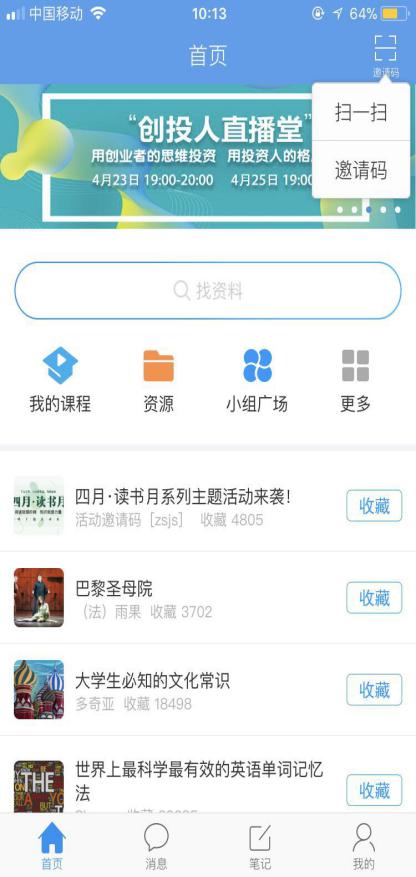 进入“移动图书馆--期刊模块”，在检索框输入关键字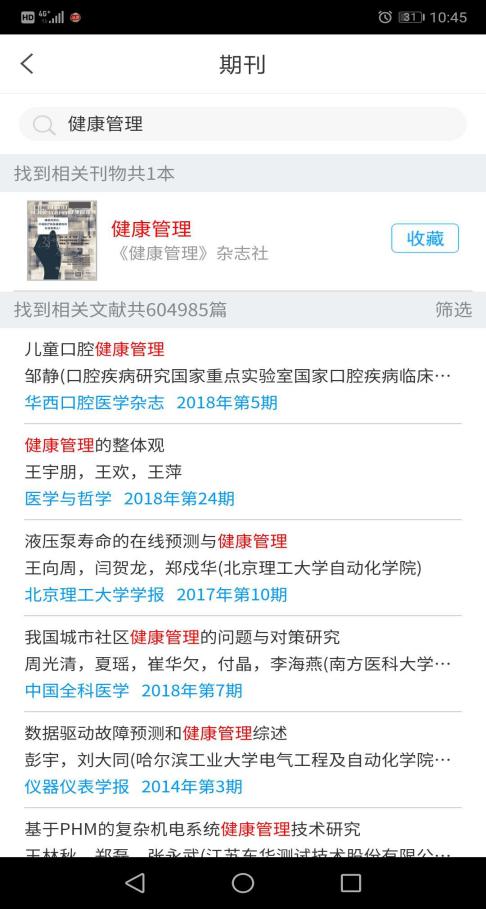 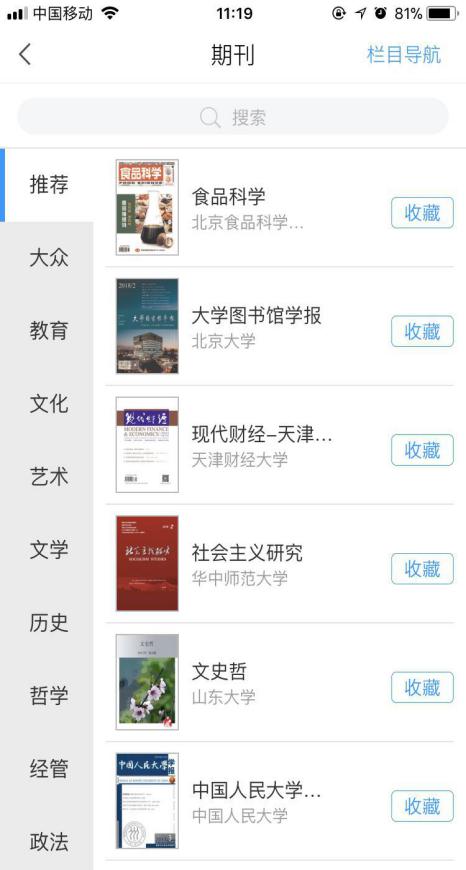 点击对应全文即可阅读。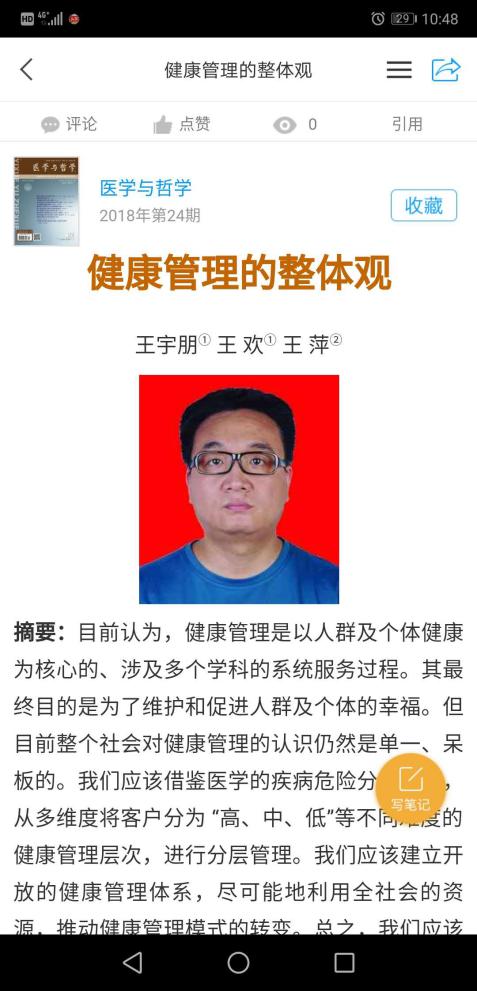 使用PC端利用文献1、在PC端打开浏览器，输入http://qikan.chaoxing.com。点击右上角“登录”。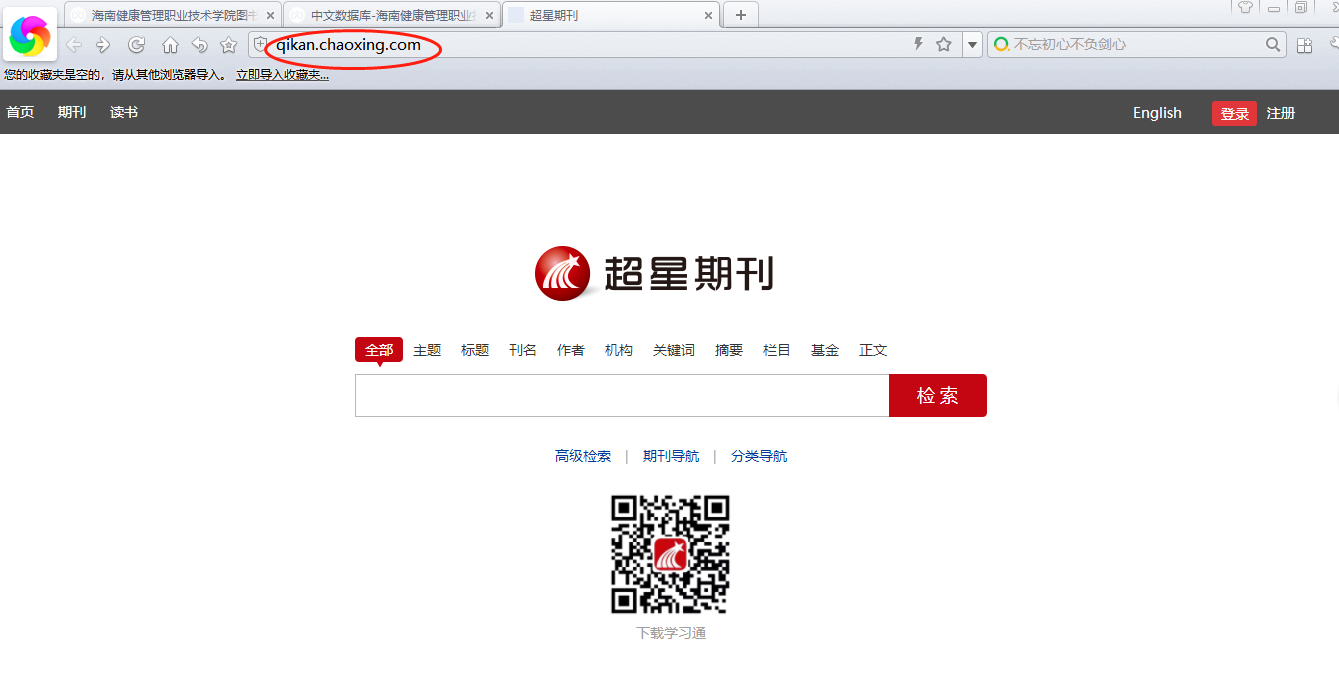 2、选择登录方式点击正下方“其他登录”，选择。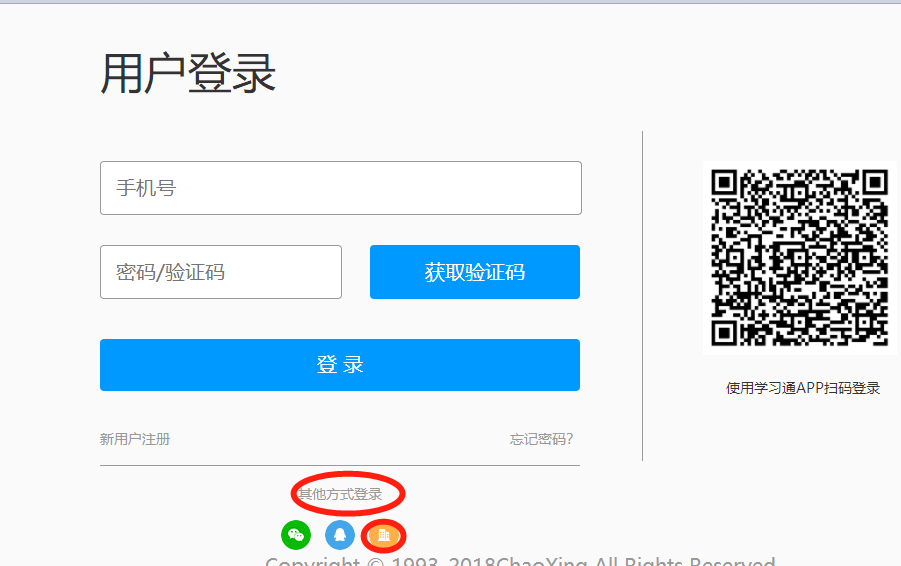 3、输入机构信息、读者信息和验证码。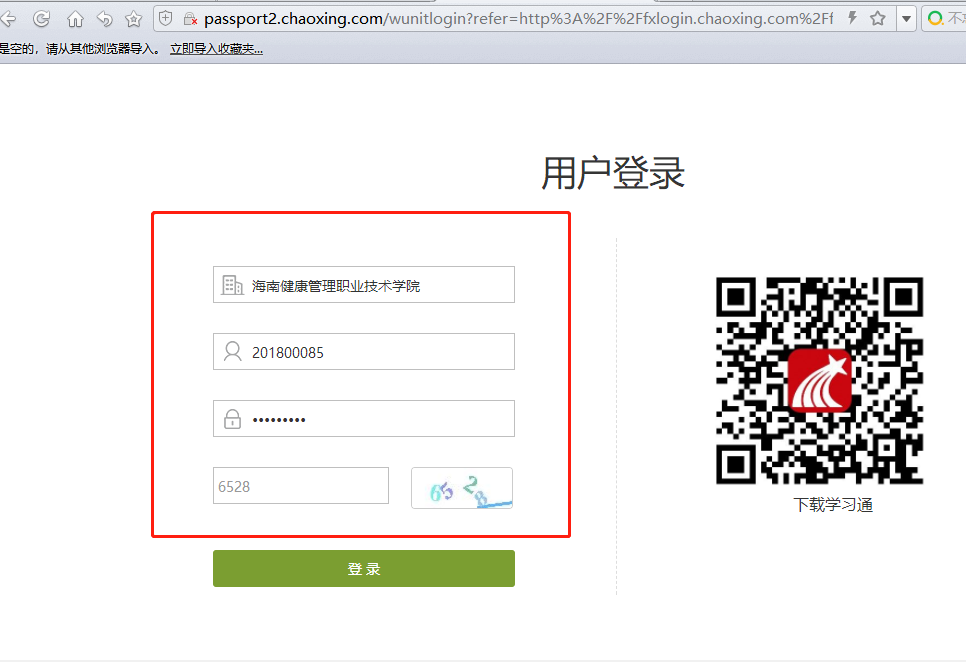 4、登录成功。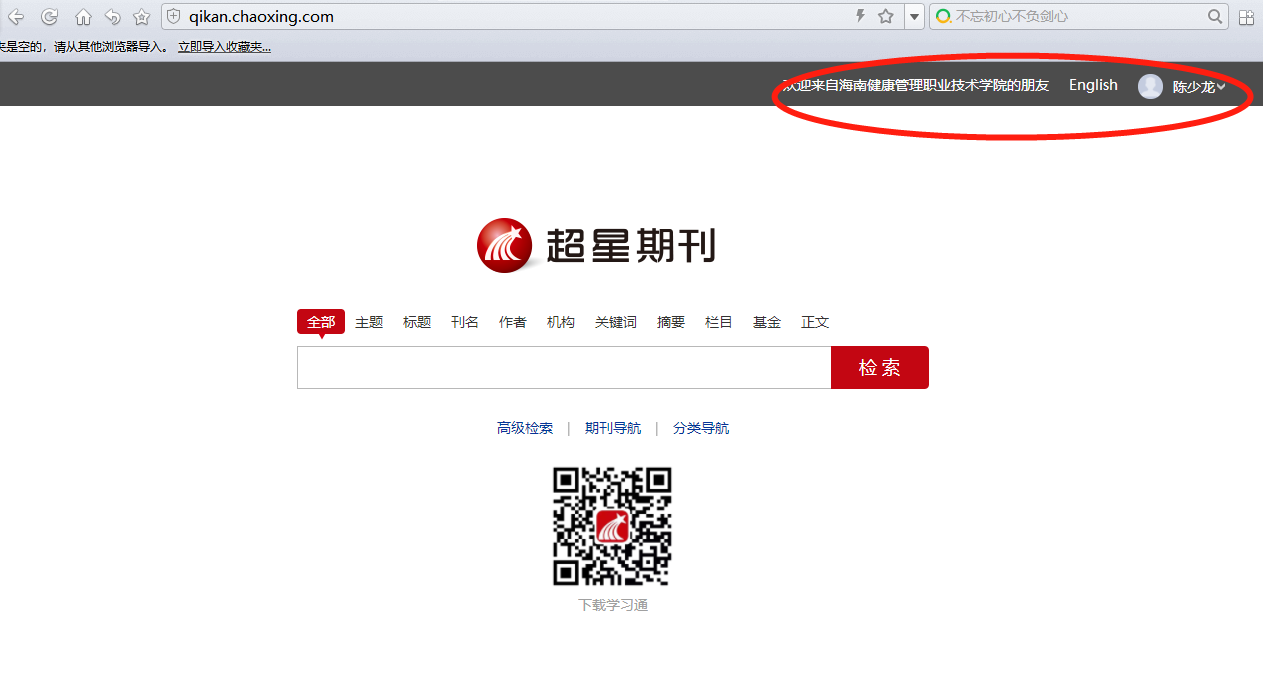 